Detailed Zoom Information Topic: Dr. Laposata- NEAACC Local Monthly Meeting Zoom MeetingTime: Oct 14, 2021, 04:00 PM Eastern Time (US and Canada)Join Zoom Meetinghttps://brown.zoom.us/j/99795682075?pwd=MUh2L05LdzRtWnBzVmNuU2VneVRrQT09Meeting ID: 997 9568 2075Passcode: 357117One tap mobile+16465588656,,99795682075# US (New York)+13017158592,,99795682075# US (Washington DC)Dial by your location        +1 646 558 8656 US (New York)        +1 301 715 8592 US (Washington DC)        +1 312 626 6799 US (Chicago)        +1 669 900 6833 US (San Jose)        +1 253 215 8782 US (Tacoma)        +1 346 248 7799 US (Houston)        877 853 5247 US Toll-freeMeeting ID: 997 9568 2075Find your local number: https://brown.zoom.us/u/amTvX8exOJoin by SIP99795682075@zoomcrc.comJoin by H.323162.255.37.11 (US West)162.255.36.11 (US East)115.114.131.7 (India Mumbai)115.114.115.7 (India Hyderabad)213.19.144.110 (Amsterdam Netherlands)213.244.140.110 (Germany)103.122.166.55 (Australia Sydney)103.122.167.55 (Australia Melbourne)64.211.144.160 (Brazil)69.174.57.160 (Canada Toronto)65.39.152.160 (Canada Vancouver)207.226.132.110 (Japan Tokyo)149.137.24.110 (Japan Osaka)Meeting ID: 997 9568 2075Passcode: 357117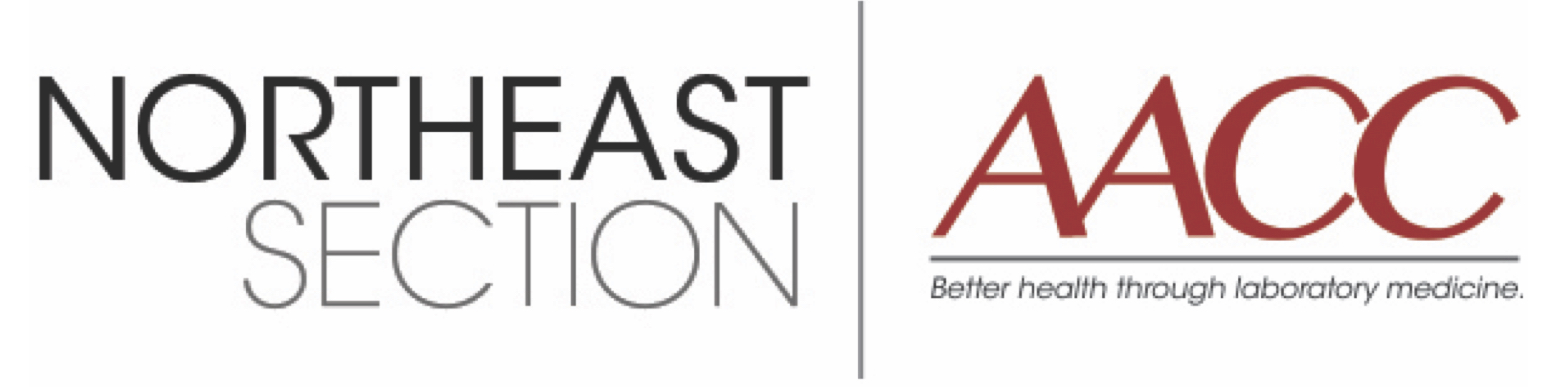    The Path to Indispensability for Laboratory ScientistsWithMichael Laposata, MD, PhDProfessor and Chair, Department of Pathology, University of Texas Medical Branch-GalvestonOctober 14th, 2021, at 4 PMDr. Michael Laposata is the Professor and Chair of the Department of Pathology at the University of Texas Medical Branch-Galveston. He received his M.D. and Ph.D. from Johns Hopkins University School of Medicine and completed a postdoctoral research fellowship and residency in Laboratory Medicine (Clinical Pathology) at Washington University School of Medicine in St. Louis. He took his first faculty position at the University of Pennsylvania School of Medicine in Philadelphia in 1985, where he was an Assistant Professor and Director of the hospital's Coagulation Laboratory. In 1989, he became Director of Clinical Laboratories at the Massachusetts General Hospital and was appointed to the faculty in the Department of Pathology at Harvard Medical School, where he became a tenured full Professor of Pathology. Dr. Laposata joined Vanderbilt University School of Medicine in 2008 where he was the Edward and Nancy Fody Professor of Pathology and Medicine. Additionally, he was Pathologist-in-Chief at Vanderbilt University Hospital and Director of Clinical Laboratories.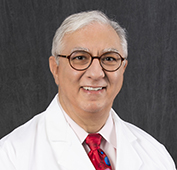 His basic research program has focused on fatty acids and their metabolites. Dr. Laposata's clinical expertise, for both patient care and clinical research, is in blood coagulation, with a special expertise in diagnostic errors. He has authored more than 200 peer-reviewed publications in basic and clinical research and authored/edited nine books. His work on diagnostic errors earned him an appointment to the 21 member panel of the National Academy of Medicine which issued the 2015 report on Improving Diagnosis in Healthcare.Dr. Laposata is the recipient of 14 major teaching prizes at Harvard, the Massachusetts General Hospital, and the University of Pennsylvania School of Medicine. His recognitions include the 1989 Lindback Award, a teaching prize with competition across the entire University of Pennsylvania system; the 1998 A. Clifford Barger mentorship award from Harvard Medical School; election to the Harvard Academy of Scholars in 2002, and to the Vanderbilt University School of Medicine Academy for Excellence in Teaching in 2009; and the highest award - by vote of the graduating class - for teaching in years 1 and 2 at Harvard Medical School in 1999, 2000, and 2005.His textbook, in its third edition, Laposata’s Laboratory Medicine, has been translated into multiple languages. It is used globally by those learning laboratory medicine and those using the clinical laboratory. In a peer nominated survey performed by The Pathologist, a journal reporting on the practice of pathology, the November 2015 issue identified Dr. Laposata as the most influential pathologist in the United States, and the third most influential pathologist in the world.Zoom Meeting Information:  https://brown.zoom.us/j/99795682075?pwd=MUh2L05LdzRtWnBzVmNuU2VneVRrQT09(see more details below)Please RSVP HERENo charge for attending the meeting. 